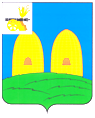 СОВЕТ ДЕПУТАТОВСЫРОКОРЕНСКОГО СЕЛЬСКОГО ПОСЕЛЕНИЯРОСЛАВЛЬСКОГО РАЙОНА СМОЛЕНСКОЙ ОБЛАСТИРЕШЕНИЕот 29.04.2022 г.                                                                                                  № 8Глава муниципального образованияСырокоренского сельского поселенияРославльского района Смоленской области                                              Е.И.ХаченковаПриложение 1Исполнение по источникам финансирования дефицита бюджета Сырокоренского сельского поселения Рославльского района Смоленской области за 2021 год (рублей)Приложение 2По объему поступлений доходов в бюджет Сырокоренского сельского поселения Рославльского района Смоленской области, за исключением безвозмездных поступлений за 2021 год.Приложение 3Бюджет Сырокоренского сельского поселения Рославльского района Смоленской областиКассовый план с 01.01.2021 по 31.12.2021Приложение 4Исполнение расходной части бюджета Сырокоренского сельского поселения Рославльского района Смоленской области за 2021 год.Приложение  7к решению Совета депутатов Сырокоренского сельского поселения Рославльского района Смоленской области  от ____________ 2022 года № ____Отчёт об использовании средств  муниципального  дорожного фонда Сырокоренского сельского поселения Рославльского района Смоленской области за 2021 годПриложение  8                                                   к     решению Совета депутатов Сырокоренского сельского поселенияРославльского района Смоленской областиот     2022 года №Отчет об использовании бюджетных ассигнований резервного фонда Администрации Сырокоренского сельского поселения Рославльского района Смоленской области за  2021 год		(рублей)Всего расходов:  50 000,00 Об итогах исполнения бюджета Сырокоренского сельского поселения Рославльского района Смоленской области за 2021 год     В соответствии с пунктом 7 статьи 81, с   пунктом 5 статьи 264.2 Бюджетного кодекса Российской Федерации, Уставом Сырокоренского сельского поселения Рославльского района Смоленской области, Положением о бюджетном процессе в муниципальном образовании Сырокоренского сельского поселения Рославльского района Смоленской областиСовет депутатов Сырокоренского сельского поселения Рославльского района Смоленской области  РЕШИЛ:1. Утвердить отчет об исполнении бюджета Сырокоренского сельского поселения Рославльского района Смоленской области (далее – бюджет  сельского поселения) за 2021 год по доходам в сумме 11 855,3 тыс. рублей, по расходам в сумме 11 485,6 тыс. рублей, с превышением доходов над расходами (профицит бюджета) Сырокоренского сельского поселения в сумме 369,7 тыс. рублей.2. Утвердить следующие показатели по исполнению бюджета  сельского поселения за 2021 год:1) по источникам финансирования дефицита бюджета сельского поселения согласно приложению 1;2) по объему поступлений доходов бюджета сельского поселения, за исключением безвозмездных поступлений согласно приложению 2;3) по объему безвозмездных поступлений в бюджет сельского поселения согласно приложению 3;4) по расходной части бюджета сельского поселения согласно приложениям 4, 5, 6.         3.Утвердить отчёт об использовании бюджетных ассигнований муниципального дорожного фонда сельского поселения за 2021 год согласно приложению 7.         4.  Утвердить отчёт об использовании бюджетных ассигнований резервного фонда Администрации Сырокоренского сельского поселения   Рославльского района Смоленской области за 2021 год согласно приложению 8.          5. Настоящее решение подлежит опубликованию в газете «Рославльская правда» и на официальном сайте Администрации Сырокоренского сельского поселения  Рославльского района Смоленской области в информационно-телекоммуникационной сети «Интернет».         6. Контроль за исполнением настоящего решения возложить на депутатскую комиссию по бюджету, финансовой и налоговой политике, по вопросам муниципального имущества (Мазурина Е.Н.).к решению Совета депутатовСырокоренского сельского поселения Рославльского района Смоленской области от ____________2022г. № ______КодНаименование кода группы, подгруппы, статьи, вида источника финансирования дефицитов бюджетов, кода классификации операций сектора государственного управления, относящихся к источникам финансирования дефицитов бюджетов ПланФакт123401 00 00 00 00 0000 000ИСТОЧНИКИ ВНУТРЕННЕГО ФИНАНСИРОВАНИЯ ДЕФИЦИТОВ БЮДЖЕТОВ-2 320 215,16369 672,6701 05 00 00 00 0000 000Изменение остатков средств на счетах по учету средств бюджета-2 320 215,16369 672,6701 05 00 00 00 0000 500Увеличение остатков средств бюджетов-12 163 620,00-11 855 291,9901 05 02 00 00 0000 500Увеличение прочих остатков средств бюджетов-12 163 620,00-11 855 291,9901 05 02 01 00 0000 510Увеличение прочих остатков денежных средств бюджетов-12 163 620,00-11 855 291,9901 05 02 01 10 0000 510Увеличение прочих остатков денежных средств бюджетов сельских поселений-12 163 620,00-11 855 291,9901 05 00 00 00 0000 600Уменьшение остатков средств бюджетов14 483 835,1611 485 619,3201 05 02 00 00 0000 600Уменьшение прочих остатков средств бюджетов14 483 835,1611 485 619,3201 05 02 01 00 0000 610Уменьшение прочих остатков денежных средств бюджетов14 483 835,1611 485 619,3201 05 02 01 10 0000 610Уменьшение прочих остатков денежных средств  бюджета сельских  поселений14 483 835,1611 485 619,32к решению Совета депутатовСырокоренского сельского поселения Рославльского района Смоленской области от ____________2022г. № ______(рублей)Код бюджетной классификации Российской ФедерацииНаименование дохода бюджетаУтвержденные     бюджетные назначенияФактичес% исполненияКод бюджетной классификации Российской ФедерацииНаименование дохода бюджетаУтвержденные     бюджетные назначениякое исполнение% исполнения12345 1 00 00000 00 0000 000НАЛОГОВЫЕ И НЕНАЛОГОВЫЕ ДОХОДЫ 8220720,007912391,9996% 1 00 00000 00 0000 000НАЛОГОВЫЕ И НЕНАЛОГОВЫЕ ДОХОДЫ 8220720,007912391,9996% 1 00 00000 00 0000 000НАЛОГОВЫЕ И НЕНАЛОГОВЫЕ ДОХОДЫ 8220720,007912391,9996% 1 00 00000 00 0000 000НАЛОГОВЫЕ И НЕНАЛОГОВЫЕ ДОХОДЫ 8220720,007912391,9996% 1 01 00000 00 0000 000налоги на прибыль, доходы551500,00295637,6554% 1 01 02000 01 0000 110Налог на доходы физических лиц551500,00295637,6554% 1 03 00000 00 0000 110Налоги на товары (работы, услуги), реализуемые на территории Российской Федерации5379820,005483235,62102%1 03 02000 01 0000 110Акцизы по подакцизным товарам (продукции), производимым на территории Российской Федерации5379820,005483235,62102%1 05 00000 00 0000 000НАЛОГИ НА СОВОКУПНЫЙ НАЛОГ14000,000,000%1 05 03000 01 0000 110Единый сельскохозяйственный налог 14000,000,000%1 06 00000 00 0000 000Налоги на имущество2160000,002024281,8994%1 06 01000 00 0000 110Налог на имущество физических лиц  118000,00223453,58189%1 06 01000 00 0000 110Налог на имущество физических лиц  118000,00223453,58189%1 06 06000 00 0000 110Земельный налог2042000,001800828,3188%1 09 00000 00 0000 000Задолженность и перерасчеты по отмененным налогам, сборам и иным обязательным платежам 0,00-30,170%1 09 04053 10 2100 110пени по соответствующему платежу0,00-30,170%1 09 04053 10 2100 110пени по соответствующему платежу0,00-30,170%000 1 17 00000 00 0000 000ПРОЧИЕ НЕНАЛОГОВЫЕ ДОХОДЫ84100,0091000,00108%000 1 17 05050 10 0000 180Прочие неналоговые доходы бюджетов сельских поселений84100,0091000,00108%1 11 00000 00 0000 000  ДОХОДЫ ОТ ИСПОЛЬЗОВАНИЯ ИМУЩЕСТВА, НАХОДЯЩЕГОСЯ В ГОСУДАРСТВЕННОЙ И МУНИЦИПАЛЬНОЙ СОБСТВЕННОСТИ31300,0018267,0058%1 11 05025 10 0000 120Доходы, получаемые в виде арендной платы за передачу в возмездное пользование государственного и муниципального имущества (за исключением имущества бюджетных и автономных учреждений, а также имущества государственных и муниципальных унитарных предприятий, в том числе казенных)31300,0018267,0058%к решению Совета депутатовСырокоренского сельского поселения Рославльского района Смоленской области от ____________2022г. № ______ПоказательВсего с начала годаКвартал 1Квартал 2Квартал 3Квартал 41. КАССОВЫЕ ПОСТУПЛЕНИЯ, всего12 163 620,002 404 223,462 530 026,192 841 738,604 387 631,751.1. Налоговые и неналоговые доходы, всего:8 220 720,001 413 623,461 567 386,911 861 472,223 378 237,411.1.1. Налоговые8 105 320,001 402 176,551 529 833,821 840 472,223 332 837,411.1.2. Неналоговые115 400,0011 446,9137 553,0921 000,0045 400,001.1.2.1. Доходы бюджетов бюджетной системы Российской Федерации от возврата остатков субсидий и субвенций и иных межбюджетных трансфертов, имеющих целевое назначение, прошлых лет0,000,000,000,000,001.1.2.2. Возврат остатков субсидий и субвенций и иных межбюджетных трансфертов, имеющих целевое назначение, прошлых лет0,000,000,000,000,001.2. Безвозмездные поступления3 942 900,00990 600,00962 639,28980 266,381 009 394,341.2.1. Безвозмездные поступления от других бюджетов бюджетной системы Российской Федерации3 942 900,00990 600,00962 639,28980 266,381 009 394,341.2.2. Межбюджетные трансферты, носящие целевой характер0,000,000,000,000,002. КАССОВЫЕ ВЫПЛАТЫ, всего14 483 835,162 641 454,761 945 738,602 191 779,227 704 862,582.1. оплата труда и начисления на выплаты по оплате труда4 582 102,09837 091,171 091 211,43883 916,921 769 882,572.2. оплата работ, услуг8 694 915,061 695 433,83639 267,491 065 937,695 294 276,052.3. обслуживание государственного (муниципального) долга0,000,000,000,000,002.4. безвозмездные перечисления бюджетам26 010,0026 010,000,000,000,002.5. социальное обеспечение99 097,9126 060,8418 669,4819 912,4134 455,182.6. прочие расходы18 500,0010 368,921 020,001 020,006 091,082.7. поступление нефинансовых активов1 050 212,7046 490,00195 570,20220 992,20587 160,303. ПОСТУПЛЕНИЯ И ВЫПЛАТЫ ИЗ ИСТОЧНИКОВ ФИНАНСИРОВАНИЯ ДЕФИЦИТА БЮДЖЕТА0,000,000,000,000,003.1. Государственные (муниципальные) ценные бумаги, номинальная стоимость которых указана в валюте Российской Федерации0,000,000,000,000,003.1.1. Размещение0,000,000,000,000,003.1.2. Погашение0,000,000,000,000,003.2. Кредиты кредитных организаций в валюте Российской Федерации0,000,000,000,000,003.2.1. Привлечение0,000,000,000,000,003.2.2. Погашение0,000,000,000,000,003.3. Исполнение государственных и муниципальных гарантий в валюте Российской Федерации0,000,000,000,000,003.4. Бюджетные кредиты, предоставленные юридическим лицам в валюте Российской Федерации0,000,000,000,000,003.4.1. Предоставление0,000,000,000,000,003.4.2. Возврат0,000,000,000,000,00КАССОВЫЙ РАЗРЫВ (+/-)-2 320 215,16-237 231,30584 287,59649 959,38-3 317 230,83к решению Совета депутатовСырокоренского сельского поселения Рославльского района Смоленской области от ____________2022г. № ______Наименование показателяВед.Разд., подразделЦ.ст.Расх.Уточненная роспись/планКасс. расход% исполнения Наименование показателяВед.Разд., подразделЦ.ст.Расх.Уточненная роспись/планКасс. расход% исполнения     Администрация Сырокоренского сельского поселения Рославльского района  Смоленской области9780000000000000000014 483 835,1611 485 619,3279,30%      ОБЩЕГОСУДАРСТВЕННЫЕ ВОПРОСЫ978010000000000000005 925 471,175 333 729,2790,01%        Функционирование высшего должностного лица субъекта Российской Федерации и муниципального образования97801020000000000000712 920,46710 399,0899,65%          Руководство и управление в сфере установленных функций органа муниципального образования97801027000000000000712 920,46710 399,0899,65%            Обеспечение деятельности представительного органа муниципального образования97801027600000000000712 920,46710 399,0899,65%              Глава муниципального образования97801027610000000000712 920,46710 399,0899,65%              Глава муниципального образования97801027610000100000712 920,46710 399,0899,65%                          Расходы на обеспечение функций органов местного самоуправления97801027610000140000712 920,46710 399,0899,65%                            Расходы на выплаты персоналу в целях обеспечения выполнения функций государственными (муниципальными) органами, казенными учреждениями, органами управления государственными внебюджетными фондами97801027610000140100712 920,46710 399,0899,65%                              Расходы на выплаты персоналу государственных (муниципальных) органов97801027610000140120712 920,46710 399,0899,65%        Функционирование Правительства Российской Федерации, высших исполнительных органов государственной власти субъектов Российской Федерации, местных администраций978010400000000000005 071 220,714 498 210,0988,70%          Руководство и управление в сфере установленных функций органа муниципального образования978010470000000000005 071 220,714 498 210,0988,70%            Обеспечение деятельности исполнительных органов местных администраций978010477000000000005 071 220,714 498 210,0988,70%              Обеспечение деятельности  Администрации Сырокоренского сельского поселения Рославльского района Смоленской области978010477100000000005 071 220,714 498 210,0988,70%                        Расходы на обеспечение функций органов местного самоуправления978010477100001000005 071 220,714 498 210,0988,70%                          Расходы на обеспечение функций органов местного самоуправления978010477100001400005 071 220,714 498 210,0988,70%                            Расходы на выплаты персоналу в целях обеспечения выполнения функций государственными (муниципальными) органами, казенными учреждениями, органами управления государственными внебюджетными фондами978010477100001401003 825 979,543 575 516,5593,45%                              Расходы на выплаты персоналу государственных (муниципальных) органов978010477100001401203 825 979,543 575 516,5593,45%                            Закупка товаров, работ и услуг для обеспечения государственных (муниципальных) нужд978010477100001402001 236 741,17918 264,6274,25%                              Иные закупки товаров, работ и услуг для обеспечения государственных (муниципальных) нужд978010477100001402401 236 741,17918 264,6274,25%                            Иные бюджетные ассигнования978010477100001408008 500,004 428,9252,10%                              Уплата налогов, сборов и иных платежей978010477100001408508 500,004 428,9252,10%        Обеспечение деятельности финансовых, налоговых и таможенных органов и органов финансового (финансово-бюджетного) надзора9780106000000000000026 010,0026 010,00100,00%          Переданные полномочия  из поселений в соответствии с заключенными соглашениями9780106800000000000026 010,0026 010,00100,00%            Межбюджетные трансферты из бюджетов поселений бюджету муниципального района в соответствии с заключенными соглашениями9780106810000000000026 010,0026 010,00100,00%            Межбюджетные трансферты из бюджетов поселений бюджету муниципального района в соответствии с заключенными соглашениями978010681000П000000026 010,0026 010,00100,00%                        Межбюджетные трансферты, передаваемые бюджету муниципального района на осуществление части полномочий по решению вопросов местного значения Администрацией Сырокоренского сельского поселения  в соответствии с заключенным соглашением978010681000П020000026 010,0026 010,00100,00%                            Межбюджетные трансферты978010681000П020050026 010,0026 010,00100,00%                              Иные межбюджетные трансферты978010681000П020054026 010,0026 010,00100,00%        Резервные фонды9780111000000000000012 997,400,000,00%          Переданные полномочия  из поселений в соответствии с заключенными соглашениями9780111800000000000012 997,400,000,00%            Резервные фонды9780111890000000000012 997,400,000,00%            Резервные фонды9780111890002000000012 997,400,000,00%            Резервные фонды9780111890002800000012 997,400,000,00%            Резервные фонды9780111890002880000012 997,400,000,00%                          Расходы за счет средств резервного фонда Администрации Сырокоренского сельского поселения Рославльского района Смоленской области9780111890002888000012 997,400,000,00%                            Иные бюджетные ассигнования9780111890002888080012 997,400,000,00%                              Резервные средства9780111890002888087012 997,400,000,00%        Другие общегосударственные вопросы97801130000000000000102 322,6099 110,1096,86%          Переданные полномочия  из поселений в соответствии с заключенными соглашениями9780113800000000000037 002,6037 002,60100,00%            Резервные фонды9780113890000000000037 002,6037 002,60100,00%            Резервные фонды9780113890002000000037 002,6037 002,60100,00%            Резервные фонды9780113890002800000037 002,6037 002,60100,00%                          Расходы за счет средств резервного фонда Администрации Сырокоренского сельского поселения Рославльского района Смоленской области9780113890002880000037 002,6037 002,60100,00%                          Расходы за счет средств резервного фонда Администрации Сырокоренского сельского поселения Рославльского района Смоленской области9780113890002888000037 002,6037 002,60100,00%                            Закупка товаров, работ и услуг для обеспечения государственных (муниципальных) нужд9780113890002888020037 002,6037 002,60100,00%                              Иные закупки товаров, работ и услуг для обеспечения государственных (муниципальных) нужд9780113890002888024037 002,6037 002,60100,00%          Доплаты к пенсиям, дополнительное пенсионное обеспечение9780113900000000000065 320,0062 107,5095,08%            Непрограммные расходы органов местного самоуправления9780113980000000000065 320,0062 107,5095,08%              Прочие мероприятия, не включенные в муниципальные программы9780113982000000000065 320,0062 107,5095,08%                    Прочие мероприятия, не включенные в муниципальные программы9780113982000000000010 000,009 000,0090,00%                          Уплата членских взносов9780113982000040000010 000,009 000,0090,00%                          Уплата членских взносов9780113982000041000010 000,009 000,0090,00%                            Иные бюджетные ассигнования9780113982000041080010 000,009 000,0090,00%                              Уплата налогов, сборов и иных платежей9780113982000041085010 000,009 000,0090,00%                          Прочие расходы, сборы и иные платежи9780113982002000000055 320,0053 107,5096,00%                          Прочие расходы, сборы и иные платежи9780113982002700000055 320,0053 107,5096,00%                          Прочие расходы, сборы и иные платежи9780113982002703000055 320,0053 107,5096,00%                            Закупка товаров, работ и услуг для обеспечения государственных (муниципальных) нужд9780113982002703020055 320,0053 107,5096,00%                              Иные закупки товаров, работ и услуг для обеспечения государственных (муниципальных) нужд9780113982002703024055 320,0053 107,5096,00%      НАЦИОНАЛЬНАЯ ОБОРОНА9780200000000000000072 200,0072 200,00100,00%        Мобилизационная и вневойсковая подготовка9780203000000000000072 200,0072 200,00100,00%          Доплаты к пенсиям, дополнительное пенсионное обеспечение9780203900000000000072 200,0072 200,00100,00%            Непрограммные расходы органов местного самоуправления9780203980000000000072 200,0072 200,00100,00%              Прочие расходы за счет межбюджетных трансфертов других уровней9780203981000000000072 200,0072 200,00100,00%              Прочие расходы за счет межбюджетных трансфертов других уровней9780203981005000000072 200,0072 200,00100,00%                          Осуществление первичного воинского учета на территориях, где отсутсвуют военные комиссариаты9780203981005100000072 200,0072 200,00100,00%                          Осуществление первичного воинского учета на территориях, где отсутсвуют военные комиссариаты9780203981005110000072 200,0072 200,00100,00%                          Осуществление первичного воинского учета на территориях, где отсутсвуют военные комиссариаты9780203981005118000072 200,0072 200,00100,00%                            Расходы на выплаты персоналу в целях обеспечения выполнения функций государственными (муниципальными) органами, казенными учреждениями, органами управления государственными внебюджетными фондами9780203981005118010055 100,0055 100,00100,00%                              Расходы на выплаты персоналу государственных (муниципальных) органов9780203981005118012055 100,0055 100,00100,00%                            Закупка товаров, работ и услуг для обеспечения государственных (муниципальных) нужд9780203981005118020017 100,0017 100,00100,00%                              Иные закупки товаров, работ и услуг для обеспечения государственных (муниципальных) нужд9780203981005118024017 100,0017 100,00100,00%      НАЦИОНАЛЬНАЯ БЕЗОПАСНОСТЬ И ПРАВООХРАНИТЕЛЬНАЯ ДЕЯТЕЛЬНОСТЬ97803000000000000000135 000,0028 800,0021,33%        Обеспечение пожарной безопасности97803100000000000000135 000,0028 800,0021,33%          МП "Управление финансами в муниципальном образовании "Рославльский район" Смоленской области"97803102000000000000135 000,0028 800,0021,33%            Муниципальная программа "Обеспечение пожарной безопасности на территории Сырокоренского сельского поселения Рославльского района Смоленской области"97803102100000000000135 000,0028 800,0021,33%              Основное мероприятие (вне подпрограмм)978031021Я0000000000135 000,0028 800,0021,33%                  Основное мероприятие" Мероприятия по обеспечению первичных мер пожарной безопасности на территории Сырокоренского сельского поселения Рославльского района Смоленской области"978031021Я0100000000135 000,0028 800,0021,33%                        Мероприятия по опахиванию населенных пунктов978031021Я0124000000135 000,0028 800,0021,33%                        Мероприятия по опахиванию населенных пунктов978031021Я0124900000135 000,0028 800,0021,33%                            Закупка товаров, работ и услуг для обеспечения государственных (муниципальных) нужд978031021Я0124900200135 000,0028 800,0021,33%                              Иные закупки товаров, работ и услуг для обеспечения государственных (муниципальных) нужд978031021Я0124900240135 000,0028 800,0021,33%      НАЦИОНАЛЬНАЯ ЭКОНОМИКА978040000000000000006 050 035,164 136 659,7268,37%        Дорожное хозяйство (дорожные фонды)978040900000000000006 050 035,164 136 659,7268,37%          Муниципальная программа "Развитие улично-дорожной сети на территории Сырокоренского сельского поселения Рославльского района Смоленской области"978040950000000000006 050 035,164 136 659,7268,37%            Муниципальная программа "Развитие улично-дорожной сети и транспортного обеспечения муниципального образования Сырокоренского сельского поселения Рославльского района Смоленской области"978040957000000000006 050 035,164 136 659,7268,37%              Основное мероприятие программы, не включенное в подпрограмму муниципальной программы978040957Я00000000006 050 035,164 136 659,7268,37%                  Основное мероприятие "Содержание автомобильных дорог общего пользования, инженерных сооружений на них в границах Сырокоренского сельского поселения Рославльского района Смоленской области"978040957Я01000000006 050 035,164 136 659,7268,37%                          Мероприятия по содержанию автомобильных дорог общего пользования и инженерных сооружений на них за счет средств муниципального дорожного фонда978040957Я01010000006 050 035,164 136 659,7268,37%                          Мероприятия по содержанию автомобильных дорог общего пользования и инженерных сооружений на них за счет средств муниципального дорожного фонда978040957Я01011000006 050 035,164 136 659,7268,37%                          Мероприятия по содержанию автомобильных дорог общего пользования и инженерных сооружений на них за счет средств муниципального дорожного фонда978040957Я01011100006 050 035,164 136 659,7268,37%                            Закупка товаров, работ и услуг для обеспечения государственных (муниципальных) нужд978040957Я01011102006 050 035,164 136 659,7268,37%                              Иные закупки товаров, работ и услуг для обеспечения государственных (муниципальных) нужд978040957Я01011102406 050 035,164 136 659,7268,37%      ЖИЛИЩНО-КОММУНАЛЬНОЕ ХОЗЯЙСТВО978050000000000000002 213 928,831 839 634,8983,09%        Коммунальное хозяйство97805020000000000000454 046,49429 154,0594,52%            Муниципальная программа "Создание условий для обеспечения услугами жилищно-коммунального хозяйства населения и благоустройство на территории Сырокоренского сельского поселения Рославльского района Смоленской области"97805026000000000000454 046,49429 154,0594,52%            Муниципальная программа "Создание условий для обеспечения услугами жилищно-коммунального хозяйства населения и благоустройство на территории Сырокоренского сельского поселения Рославльского района Смоленской области"97805026800000000000454 046,49429 154,0594,52%              Основное мероприятие программы, не включенное в подпрограмму муниципальной программы978050268Я0000000000454 046,49429 154,0594,52%                  Основное мероприятие "Развитие водоснабжения на территории Сырокоренского сельского поселения"978050268Я0100000000454 046,49429 154,0594,52%                  Основное мероприятие "Развитие водоснабжения на территории Сырокоренского сельского поселения"978050268Я0101000000454 046,49429 154,0594,52%                          Мероприятия в области коммунального хозяйства978050268Я0101200000454 046,49429 154,0594,52%                          Мероприятия в области коммунального хозяйства978050268Я0101220000454 046,49429 154,0594,52%                            Закупка товаров, работ и услуг для обеспечения государственных (муниципальных) нужд978050268Я0101220200454 046,49429 154,0594,52%                              Иные закупки товаров, работ и услуг для обеспечения государственных (муниципальных) нужд978050268Я0101220240454 046,49429 154,0594,52%        Благоустройство978050300000000000001 759 882,341 410 480,8480,15%            Муниципальная программа "Создание условий для обеспечения услугами жилищно-коммунального хозяйства населения и благоустройство на территории Сырокоренского сельского поселения Рославльского района Смоленской области"978050360000000000001 759 882,341 410 480,8480,15%            Муниципальная программа "Создание условий для обеспечения услугами жилищно-коммунального хозяйства населения и благоустройство на территории Сырокоренского сельского поселения Рославльского района Смоленской области"978050368000000000001 759 882,341 410 480,8480,15%              Основное мероприятие программы, не включенное в подпрограмму муниципальной программы978050368Я00000000001 759 882,341 410 480,8480,15%                  Основное мероприятие "Содержание и обслуживание уличного освещения на территории Сырокоренского сельского поселения"978050368Я02000000001 155 688,83929 946,9480,47%                          Уличное освещение территории Сырокоренского сельского поселения978050368Я02030000001 155 688,83929 946,9480,47%                          Уличное освещение территории Сырокоренского сельского поселения978050368Я02032000001 155 688,83929 946,9480,47%                          Уличное освещение территории Сырокоренского сельского поселения978050368Я02032300001 155 688,83929 946,9480,47%                            Закупка товаров, работ и услуг для обеспечения государственных (муниципальных) нужд978050368Я02032302001 155 688,83929 946,9480,47%                              Иные закупки товаров, работ и услуг для обеспечения государственных (муниципальных) нужд978050368Я02032302401 155 688,83929 946,9480,47%                  Основное мероприятие "Содержание и благоустройство мест захоронения территории Сырокоренского сельского поселения Рославльского района Смоленской области"978050368Я0300000000203 440,00170 172,9083,65%978050368Я0303000000203 440,00170 172,9083,65%978050368Я0303200000203 440,00170 172,9083,65%                          Организация содержания мест захоронения в Cырокоренском сельском поселении978050368Я0303220000203 440,00170 172,9083,65%                            Закупка товаров, работ и услуг для обеспечения государственных (муниципальных) нужд978050368Я0303220200203 440,00170 172,9083,65%                              Иные закупки товаров, работ и услуг для обеспечения государственных (муниципальных) нужд978050368Я0303220240203 440,00170 172,9083,65%                  Основное мероприятие "Прочие мероприятия по благоустройству территории Сырокоренского сельского поселения Рославльского района Смоленской области"978050368Я0500000000386 137,51310 361,0080,38%                          Организация временного трудоустройства безработных граждан978050368Я050200000080 000,0067 037,0883,80%                          Организация временного трудоустройства безработных граждан978050368Я050230000080 000,0067 037,0883,80%                          Организация временного трудоустройства безработных граждан978050368Я050239000080 000,0067 037,0883,80%                            Закупка товаров, работ и услуг для обеспечения государственных (муниципальных) нужд978050368Я050239020080 000,0067 037,0883,80%                              Иные закупки товаров, работ и услуг для обеспечения государственных (муниципальных) нужд978050368Я050239024080 000,0067 037,0883,80%                          Прочие мероприятия по благоустройству территории Сырокоренского сельского поселения978050368Я0503000000306 137,51243 323,9279,48%                          Прочие мероприятия по благоустройству территории Сырокоренского сельского поселения978050368Я0503200000306 137,51243 323,9279,48%                          Прочие мероприятия по благоустройству территории Сырокоренского сельского поселения978050368Я0503240000306 137,51243 323,9279,48%                            Закупка товаров, работ и услуг для обеспечения государственных (муниципальных) нужд978050368Я0503240200306 137,51243 323,9279,48%                              Иные закупки товаров, работ и услуг для обеспечения государственных (муниципальных) нужд978050368Я0503240240306 137,51243 323,9279,48%                  Основное мероприятие "Сохранение и благоустройство объектов, увековечивающих память погибших при защите Отечества"978050368Я06000000000,000,000,00%                  Основное мероприятие "Сохранение и благоустройство объектов, увековечивающих память погибших при защите Отечества"978050368Я06L00000000,000,000,00%                  Основное мероприятие "Сохранение и благоустройство объектов, увековечивающих память погибших при защите Отечества"978050368Я06L20000000,000,000,00%                          Расходы, связанные с реализацией федеральной целевой программы "Увековечение памяти погибших при защите Отечества на 2019-2024 годы"978050368Я06L29000000,000,000,00%                          Расходы, связанные с реализацией федеральной целевой программы "Увековечение памяти погибших при защите Отечества на 2019-2024 годы"978050368Я06L29900000,000,000,00%                            Закупка товаров, работ и услуг для обеспечения государственных (муниципальных) нужд978050368Я06L29902000,000,000,00%                              Иные закупки товаров, работ и услуг для обеспечения государственных (муниципальных) нужд978050368Я06L29902400,000,000,00%                        Озеленение территории 978050368Я080000000014 616,000,000,00%                        Озеленение территории 978050368Я080300000014 616,000,000,00%                        Озеленение территории 978050368Я080320000014 616,000,000,00%                          Озеленение территории Сырокоренского сельского поселения978050368Я080321000014 616,000,000,00%                            Закупка товаров, работ и услуг для обеспечения государственных (муниципальных) нужд978050368Я080321020014 616,000,000,00%                              Иные закупки товаров, работ и услуг для обеспечения государственных (муниципальных) нужд978050368Я080321024014 616,000,000,00%      СОЦИАЛЬНАЯ ПОЛИТИКА9781000000000000000087 200,0074 595,4485,55%        Пенсионное обеспечение9781001000000000000087 200,0074 595,4485,55%          Доплаты к пенсиям, дополнительное пенсионное обеспечение9781001900000000000087 200,0074 595,4485,55%            Непрограммные расходы органов местного самоуправления9781001980000000000087 200,0074 595,4485,55%              Прочие мероприятия, не включенные в муниципальные программы9781001982000000000087 200,0074 595,4485,55%              Прочие мероприятия, не включенные в муниципальные программы9781001982007000000087 200,0074 595,4485,55%              Прочие мероприятия, не включенные в муниципальные программы9781001982007100000087 200,0074 595,4485,55%                          Расходы на выплату пенсии за выслугу лет лицам,замещавшим муниципальные должности, должности муниципальной службы в органах местного самоуправления9781001982007160000087 200,0074 595,4485,55%                          Расходы на выплату пенсии за выслугу лет лицам,замещавшим муниципальные должности, должности муниципальной службы в органах местного самоуправления9781001982007161000087 200,0074 595,4485,55%                            Социальное обеспечение и иные выплаты населению9781001982007161030087 200,0074 595,4485,55%                              Публичные нормативные социальные выплаты гражданам9781001982007161031087 200,0074 595,4485,55%ВСЕГО РАСХОДОВ:ВСЕГО РАСХОДОВ:ВСЕГО РАСХОДОВ:ВСЕГО РАСХОДОВ:ВСЕГО РАСХОДОВ:14 483 835,1611 485 619,3279,30%Приложение  5                                                                           к  решению  Совета депутатов                                                                                    Сырокоренского сельского поселения                                                         Рославльского района                                                   Смоленской области                                                                                               от ___________2022 г. № ___Приложение  5                                                                           к  решению  Совета депутатов                                                                                    Сырокоренского сельского поселения                                                         Рославльского района                                                   Смоленской области                                                                                               от ___________2022 г. № ___Приложение  5                                                                           к  решению  Совета депутатов                                                                                    Сырокоренского сельского поселения                                                         Рославльского района                                                   Смоленской области                                                                                               от ___________2022 г. № ___Исполнение по распределению бюджетных ассигнований  по муниципальным программам и непрограммным направлениям деятельности за 2021 годИсполнение по распределению бюджетных ассигнований  по муниципальным программам и непрограммным направлениям деятельности за 2021 годИсполнение по распределению бюджетных ассигнований  по муниципальным программам и непрограммным направлениям деятельности за 2021 годИсполнение по распределению бюджетных ассигнований  по муниципальным программам и непрограммным направлениям деятельности за 2021 годИсполнение по распределению бюджетных ассигнований  по муниципальным программам и непрограммным направлениям деятельности за 2021 годИсполнение по распределению бюджетных ассигнований  по муниципальным программам и непрограммным направлениям деятельности за 2021 год(рублей)наименование показателяцелевая статьяГРБСРазделвид расходовУточненный лимит БОКасс.расходИсполнение лимитов    МП "Управление финансами в муниципальном образовании "Рославльский район" Смоленской области"20000000000000000000135 000,0028 800,0021,33%      Муниципальная программа "Обеспечение пожарной безопасности на территории Сырокоренского сельского поселения Рославльского района Смоленской области"21000000000000000000135 000,0028 800,0021,33%        Основное мероприятие (вне подпрограмм)21Я00000000000000000135 000,0028 800,0021,33%            Основное мероприятие" Мероприятия по обеспечению первичных мер пожарной безопасности на территории Сырокоренского сельского поселения Рославльского района Смоленской области"21Я01000000000000000135 000,0028 800,0021,33%              Мероприятия по опахиванию населенных пунктов21Я01249000000000000135 000,0028 800,0021,33%                Администрация Сырокоренского сельского поселения Рославльского района  Смоленской области21Я01249009780000000135 000,0028 800,0021,33%                  НАЦИОНАЛЬНАЯ БЕЗОПАСНОСТЬ И ПРАВООХРАНИТЕЛЬНАЯ ДЕЯТЕЛЬНОСТЬ21Я01249009780300000135 000,0028 800,0021,33%                    Защита населения и территории от чрезвычайных ситуаций природного и техногенного характера, пожарная безопасность21Я01249009780310000135 000,0028 800,0021,33%                      Закупка товаров, работ и услуг для обеспечения государственных (муниципальных) нужд21Я01249009780310200135 000,0028 800,0021,33%                        Иные закупки товаров, работ и услуг для обеспечения государственных (муниципальных) нужд21Я01249009780310240135 000,0028 800,0021,33%          Муниципальная программа "Развитие улично-дорожной сети на территории Сырокоренского сельского поселения Рославльского района Смоленской области"500000000000000000006 050 035,164 136 659,7268,37%      Муниципальная программа "Развитие улично-дорожной сети и транспортного обеспечения муниципального образования Сырокоренского сельского поселения Рославльского района Смоленской области"570000000000000000006 050 035,164 136 659,7268,37%        Основное мероприятие программы, не включенное в подпрограмму муниципальной программы57Я000000000000000006 050 035,164 136 659,7268,37%            Основное мероприятие "Содержание автомобильных дорог общего пользования, инженерных сооружений на них в границах Сырокоренского сельского поселения Рославльского района Смоленской области"57Я010000000000000006 050 035,164 136 659,7268,37%              Мероприятия по содержанию автомобильных дорог общего пользования и инженерных сооружений на них за счет средств муниципального дорожного фонда57Я010111000000000006 050 035,164 136 659,7268,37%                Администрация Сырокоренского сельского поселения Рославльского района  Смоленской области57Я010111097800000006 050 035,164 136 659,7268,37%                  НАЦИОНАЛЬНАЯ ЭКОНОМИКА57Я010111097804000006 050 035,164 136 659,7268,37%                    Дорожное хозяйство (дорожные фонды)57Я010111097804090006 050 035,164 136 659,7268,37%                      Закупка товаров, работ и услуг для обеспечения государственных (муниципальных) нужд57Я010111097804092006 050 035,164 136 659,7268,37%                        Иные закупки товаров, работ и услуг для обеспечения государственных (муниципальных) нужд57Я010111097804092406 050 035,164 136 659,7268,37%    Муниципальная программа "Об обеспечении сохранности, благоустройства и ремонта памятников, обелисков, воинских захоронений на территории Дивасовского сельского поселения Смоленского района Смоленской области на 2020 год, в рамках празднования 75 летия Победы в Великой Отечественной войне 1941 -1945 годов"600000000000000000002 213 928,831 839 634,8983,09%      Муниципальная программа "Создание условий для обеспечения услугами жилищно-коммунального хозяйства населения и благоустройство на территории Сырокоренского сельского поселения Рославльского района Смоленской области"680000000000000000002 213 928,831 839 634,8983,09%        Основное мероприятие программы, не включенное в подпрограмму муниципальной программы68Я000000000000000002 213 928,831 839 634,8983,09%            Основное мероприятие "Развитие водоснабжения на территории Сырокоренского сельского поселения"68Я01000000000000000454 046,49429 154,0594,52%              Мероприятия в области коммунального хозяйства68Я01012200000000000454 046,49429 154,0594,52%                Администрация Сырокоренского сельского поселения Рославльского района  Смоленской области68Я01012209780000000454 046,49429 154,0594,52%                  ЖИЛИЩНО-КОММУНАЛЬНОЕ ХОЗЯЙСТВО68Я01012209780500000454 046,49429 154,0594,52%                    Коммунальное хозяйство68Я01012209780502000454 046,49429 154,0594,52%                      Закупка товаров, работ и услуг для обеспечения государственных (муниципальных) нужд68Я01012209780502200454 046,49429 154,0594,52%                        Иные закупки товаров, работ и услуг для обеспечения государственных (муниципальных) нужд68Я01012209780502240454 046,49429 154,0594,52%            Основное мероприятие "Содержание и обслуживание уличного освещения на территории Сырокоренского сельского поселения"68Я020000000000000001 155 688,83929 946,9480,47%              Уличное освещение территории Сырокоренского сельского поселения68Я020323000000000001 155 688,83929 946,9480,47%                Администрация Сырокоренского сельского поселения Рославльского района  Смоленской области68Я020323097800000001 155 688,83929 946,9480,47%                  ЖИЛИЩНО-КОММУНАЛЬНОЕ ХОЗЯЙСТВО68Я020323097805000001 155 688,83929 946,9480,47%                    Благоустройство68Я020323097805030001 155 688,83929 946,9480,47%                      Закупка товаров, работ и услуг для обеспечения государственных (муниципальных) нужд68Я020323097805032001 155 688,83929 946,9480,47%                        Иные закупки товаров, работ и услуг для обеспечения государственных (муниципальных) нужд68Я020323097805032401 155 688,83929 946,9480,47%            Основное мероприятие "Содержание и благоустройство мест захоронения территории Сырокоренского сельского поселения Рославльского района Смоленской области"68Я03000000000000000203 440,00170 172,9083,65%              Организация содержания мест захоронения в Cырокоренском сельском поселении68Я03032200000000000203 440,00170 172,9083,65%                Администрация Сырокоренского сельского поселения Рославльского района  Смоленской области68Я03032209780000000203 440,00170 172,9083,65%                  ЖИЛИЩНО-КОММУНАЛЬНОЕ ХОЗЯЙСТВО68Я03032209780500000203 440,00170 172,9083,65%                    Благоустройство68Я03032209780503000203 440,00170 172,9083,65%                      Закупка товаров, работ и услуг для обеспечения государственных (муниципальных) нужд68Я03032209780503200203 440,00170 172,9083,65%                        Иные закупки товаров, работ и услуг для обеспечения государственных (муниципальных) нужд68Я03032209780503240203 440,00170 172,9083,65%            Основное мероприятие "Прочие мероприятия по благоустройству территории Сырокоренского сельского поселения Рославльского района Смоленской области"68Я05000000000000000386 137,51310 361,0080,38%              Организация временного трудоустройства безработных граждан68Я0502390000000000080 000,0067 037,0883,80%                Администрация Сырокоренского сельского поселения Рославльского района  Смоленской области68Я0502390978000000080 000,0067 037,0883,80%                  ЖИЛИЩНО-КОММУНАЛЬНОЕ ХОЗЯЙСТВО68Я0502390978050000080 000,0067 037,0883,80%                    Благоустройство68Я0502390978050300080 000,0067 037,0883,80%                      Закупка товаров, работ и услуг для обеспечения государственных (муниципальных) нужд68Я0502390978050320080 000,0067 037,0883,80%                        Иные закупки товаров, работ и услуг для обеспечения государственных (муниципальных) нужд68Я0502390978050324080 000,0067 037,0883,80%              Прочие мероприятия по благоустройству территории Сырокоренского сельского поселения68Я05032400000000000306 137,51243 323,9279,48%                Администрация Сырокоренского сельского поселения Рославльского района  Смоленской области68Я05032409780000000306 137,51243 323,9279,48%                  ЖИЛИЩНО-КОММУНАЛЬНОЕ ХОЗЯЙСТВО68Я05032409780500000306 137,51243 323,9279,48%                    Благоустройство68Я05032409780503000306 137,51243 323,9279,48%                      Закупка товаров, работ и услуг для обеспечения государственных (муниципальных) нужд68Я05032409780503200306 137,51243 323,9279,48%                        Иные закупки товаров, работ и услуг для обеспечения государственных (муниципальных) нужд68Я05032409780503240306 137,51243 323,9279,48%            Основное мероприятие "Сохранение и благоустройство объектов, увековечивающих память погибших при защите Отечества"68Я060000000000000000,000,000,00%              Расходы, связанные с реализацией федеральной целевой программы "Увековечение памяти погибших при защите Отечества на 2019-2024 годы"68Я06L299000000000000,000,000,00%                Администрация Сырокоренского сельского поселения Рославльского района  Смоленской области68Я06L299097800000000,000,000,00%                  ЖИЛИЩНО-КОММУНАЛЬНОЕ ХОЗЯЙСТВО68Я06L299097805000000,000,000,00%                    Благоустройство68Я06L299097805030000,000,000,00%                      Закупка товаров, работ и услуг для обеспечения государственных (муниципальных) нужд68Я06L299097805032000,000,000,00%                        Иные закупки товаров, работ и услуг для обеспечения государственных (муниципальных) нужд68Я06L299097805032400,000,000,00%            Озеленение территории68Я0800000000000000014 616,000,000,00%              Озеленение территории Сырокоренского сельского поселения68Я0803210000000000014 616,000,000,00%                Администрация Сырокоренского сельского поселения Рославльского района  Смоленской области68Я0803210978000000014 616,000,000,00%                  ЖИЛИЩНО-КОММУНАЛЬНОЕ ХОЗЯЙСТВО68Я0803210978050000014 616,000,000,00%                    Благоустройство68Я0803210978050300014 616,000,000,00%                      Закупка товаров, работ и услуг для обеспечения государственных (муниципальных) нужд68Я0803210978050320014 616,000,000,00%                        Иные закупки товаров, работ и услуг для обеспечения государственных (муниципальных) нужд68Я0803210978050324014 616,000,000,00%          Руководство и управление в сфере установленных функций органа муниципального образования700000000000000000005 784 141,175 208 609,1790,05%      Обеспечение деятельности представительного органа муниципального образования76000000000000000000712 920,46710 399,0899,65%        Глава муниципального образования76100000000000000000712 920,46710 399,0899,65%              Расходы на обеспечение функций органов местного самоуправления76100001400000000000712 920,46710 399,0899,65%                Администрация Сырокоренского сельского поселения Рославльского района  Смоленской области76100001409780000000712 920,46710 399,0899,65%                  ОБЩЕГОСУДАРСТВЕННЫЕ ВОПРОСЫ76100001409780100000712 920,46710 399,0899,65%                    Функционирование высшего должностного лица субъекта Российской Федерации и муниципального образования76100001409780102000712 920,46710 399,0899,65%                      Расходы на выплаты персоналу в целях обеспечения выполнения функций государственными (муниципальными) органами, казенными учреждениями, органами управления государственными внебюджетными фондами76100001409780102100712 920,46710 399,0899,65%                        Расходы на выплаты персоналу государственных (муниципальных) органов76100001409780102120712 920,46710 399,0899,65%      Обеспечение деятельности исполнительных органов местных администраций770000000000000000005 071 220,714 498 210,0988,70%        Обеспечение деятельности  Администрации Сырокоренского сельского поселения Рославльского района Смоленской области771000000000000000005 071 220,714 498 210,0988,70%              Расходы на обеспечение функций органов местного самоуправления771000014000000000005 071 220,714 498 210,0988,70%                Администрация Сырокоренского сельского поселения Рославльского района  Смоленской области771000014097800000005 071 220,714 498 210,0988,70%                  ОБЩЕГОСУДАРСТВЕННЫЕ ВОПРОСЫ771000014097801000005 071 220,714 498 210,0988,70%                    Функционирование Правительства Российской Федерации, высших исполнительных органов государственной власти субъектов Российской Федерации, местных администраций771000014097801040005 071 220,714 498 210,0988,70%                      Расходы на выплаты персоналу в целях обеспечения выполнения функций государственными (муниципальными) органами, казенными учреждениями, органами управления государственными внебюджетными фондами771000014097801041003 825 979,543 575 516,5593,45%                        Расходы на выплаты персоналу государственных (муниципальных) органов771000014097801041203 825 979,543 575 516,5593,45%                      Закупка товаров, работ и услуг для обеспечения государственных (муниципальных) нужд771000014097801042001 236 741,17918 264,6274,25%                        Иные закупки товаров, работ и услуг для обеспечения государственных (муниципальных) нужд771000014097801042401 236 741,17918 264,6274,25%                      Иные бюджетные ассигнования771000014097801048008 500,004 428,9252,10%                        Уплата налогов, сборов и иных платежей771000014097801048508 500,004 428,9252,10%    Переданные полномочия  из поселений в соответствии с заключенными соглашениями8000000000000000000076 010,0063 012,6082,90%      Межбюджетные трансферты из бюджетов поселений бюджету муниципального района в соответствии с заключенными соглашениями8100000000000000000026 010,0026 010,00100,00%              Межбюджетные трансферты, передаваемые бюджету муниципального района на осуществление части полномочий по решению вопросов местного значения Администрацией Сырокоренского сельского поселения  в соответствии с заключенным соглашением81000П0200000000000026 010,0026 010,00100,00%                Администрация Сырокоренского сельского поселения Рославльского района  Смоленской области81000П0200978000000026 010,0026 010,00100,00%                  ОБЩЕГОСУДАРСТВЕННЫЕ ВОПРОСЫ81000П0200978010000026 010,0026 010,00100,00%                    Обеспечение деятельности финансовых, налоговых и таможенных органов и органов финансового (финансово-бюджетного) надзора81000П0200978010600026 010,0026 010,00100,00%                      Межбюджетные трансферты81000П0200978010650026 010,0026 010,00100,00%                        Иные межбюджетные трансферты81000П0200978010654026 010,0026 010,00100,00%      Резервные фонды8900000000000000000050 000,0037 002,6074,01%              Расходы за счет средств резервного фонда Администрации Сырокоренского сельского поселения Рославльского района Смоленской области8900028880000000000050 000,0037 002,6074,01%                Администрация Сырокоренского сельского поселения Рославльского района  Смоленской области8900028880978000000050 000,0037 002,6074,01%                  ОБЩЕГОСУДАРСТВЕННЫЕ ВОПРОСЫ8900028880978010000050 000,0037 002,6074,01%                    Резервные фонды8900028880978011100012 997,400,000,00%                      Иные бюджетные ассигнования8900028880978011180012 997,400,000,00%                        Резервные средства8900028880978011187012 997,400,000,00%                    Другие общегосударственные вопросы8900028880978011300037 002,6037 002,60100,00%                      Закупка товаров, работ и услуг для обеспечения государственных (муниципальных) нужд8900028880978011320037 002,6037 002,60100,00%                        Иные закупки товаров, работ и услуг для обеспечения государственных (муниципальных) нужд8900028880978011324037 002,6037 002,60100,00%    Доплаты к пенсиям, дополнительное пенсионное обеспечение90000000000000000000224 720,00208 902,9492,96%      Непрограммные расходы органов местного самоуправления98000000000000000000224 720,00208 902,9492,96%        Прочие расходы за счет межбюджетных трансфертов других уровней9810000000000000000072 200,0072 200,00100,00%              Осуществление первичного воинского учета на территориях, где отсутсвуют военные комиссариаты9810051180000000000072 200,0072 200,00100,00%                Администрация Сырокоренского сельского поселения Рославльского района  Смоленской области9810051180978000000072 200,0072 200,00100,00%                  НАЦИОНАЛЬНАЯ ОБОРОНА9810051180978020000072 200,0072 200,00100,00%                    Мобилизационная и вневойсковая подготовка9810051180978020300072 200,0072 200,00100,00%                      Расходы на выплаты персоналу в целях обеспечения выполнения функций государственными (муниципальными) органами, казенными учреждениями, органами управления государственными внебюджетными фондами9810051180978020310055 100,0055 100,00100,00%                        Расходы на выплаты персоналу государственных (муниципальных) органов9810051180978020312055 100,0055 100,00100,00%                      Закупка товаров, работ и услуг для обеспечения государственных (муниципальных) нужд9810051180978020320017 100,0017 100,00100,00%                        Иные закупки товаров, работ и услуг для обеспечения государственных (муниципальных) нужд9810051180978020324017 100,0017 100,00100,00%        Прочие мероприятия, не включенные в муниципальные программы98200000000000000000152 520,00136 702,9489,63%              Уплата членских взносов9820000410000000000010 000,009 000,0090,00%                Администрация Сырокоренского сельского поселения Рославльского района  Смоленской области9820000410978000000010 000,009 000,0090,00%                  ОБЩЕГОСУДАРСТВЕННЫЕ ВОПРОСЫ9820000410978010000010 000,009 000,0090,00%                    Другие общегосударственные вопросы9820000410978011300010 000,009 000,0090,00%                      Иные бюджетные ассигнования9820000410978011380010 000,009 000,0090,00%                        Уплата налогов, сборов и иных платежей9820000410978011385010 000,009 000,0090,00%              Прочие расходы, сборы и иные платежи9820027030000000000055 320,0053 107,5096,00%                Администрация Сырокоренского сельского поселения Рославльского района  Смоленской области9820027030978000000055 320,0053 107,5096,00%                  ОБЩЕГОСУДАРСТВЕННЫЕ ВОПРОСЫ9820027030978010000055 320,0053 107,5096,00%                    Другие общегосударственные вопросы9820027030978011300055 320,0053 107,5096,00%                      Закупка товаров, работ и услуг для обеспечения государственных (муниципальных) нужд9820027030978011320055 320,0053 107,5096,00%                        Иные закупки товаров, работ и услуг для обеспечения государственных (муниципальных) нужд9820027030978011324055 320,0053 107,5096,00%              Расходы на выплату пенсии за выслугу лет лицам,замещавшим муниципальные должности, должности муниципальной службы в органах местного самоуправления9820071610000000000087 200,0074 595,4485,55%                Администрация Сырокоренского сельского поселения Рославльского района  Смоленской области9820071610978000000087 200,0074 595,4485,55%                  СОЦИАЛЬНАЯ ПОЛИТИКА9820071610978100000087 200,0074 595,4485,55%                    Пенсионное обеспечение9820071610978100100087 200,0074 595,4485,55%                      Социальное обеспечение и иные выплаты населению9820071610978100130087 200,0074 595,4485,55%                        Публичные нормативные социальные выплаты гражданам9820071610978100131087 200,0074 595,4485,55%ВСЕГО РАСХОДОВ:ВСЕГО РАСХОДОВ:ВСЕГО РАСХОДОВ:ВСЕГО РАСХОДОВ:ВСЕГО РАСХОДОВ:14 483 835,1611 485 619,3279,30%Приложение № 6                                                                           к  решению  Совета депутатов                                                                                    Сырокоренского сельского поселения                                                         Рославльского района                                                   Смоленской области                                                                                            от                            2022 года  №______    Приложение № 6                                                                           к  решению  Совета депутатов                                                                                    Сырокоренского сельского поселения                                                         Рославльского района                                                   Смоленской области                                                                                            от                            2022 года  №______    Приложение № 6                                                                           к  решению  Совета депутатов                                                                                    Сырокоренского сельского поселения                                                         Рославльского района                                                   Смоленской области                                                                                            от                            2022 года  №______    Исполнение по распределению бюджетных ассигнований по разделам, подразделам, целевым статьям (муниципальным программам и не программным направлениям деятельности), группам (группам и подгруппам) видов  расходов классификации расходов бюджетов за 2021 годИсполнение по распределению бюджетных ассигнований по разделам, подразделам, целевым статьям (муниципальным программам и не программным направлениям деятельности), группам (группам и подгруппам) видов  расходов классификации расходов бюджетов за 2021 годИсполнение по распределению бюджетных ассигнований по разделам, подразделам, целевым статьям (муниципальным программам и не программным направлениям деятельности), группам (группам и подгруппам) видов  расходов классификации расходов бюджетов за 2021 годИсполнение по распределению бюджетных ассигнований по разделам, подразделам, целевым статьям (муниципальным программам и не программным направлениям деятельности), группам (группам и подгруппам) видов  расходов классификации расходов бюджетов за 2021 годИсполнение по распределению бюджетных ассигнований по разделам, подразделам, целевым статьям (муниципальным программам и не программным направлениям деятельности), группам (группам и подгруппам) видов  расходов классификации расходов бюджетов за 2021 годИсполнение по распределению бюджетных ассигнований по разделам, подразделам, целевым статьям (муниципальным программам и не программным направлениям деятельности), группам (группам и подгруппам) видов  расходов классификации расходов бюджетов за 2021 годИсполнение по распределению бюджетных ассигнований по разделам, подразделам, целевым статьям (муниципальным программам и не программным направлениям деятельности), группам (группам и подгруппам) видов  расходов классификации расходов бюджетов за 2021 годИсполнение по распределению бюджетных ассигнований по разделам, подразделам, целевым статьям (муниципальным программам и не программным направлениям деятельности), группам (группам и подгруппам) видов  расходов классификации расходов бюджетов за 2021 годИсполнение по распределению бюджетных ассигнований по разделам, подразделам, целевым статьям (муниципальным программам и не программным направлениям деятельности), группам (группам и подгруппам) видов  расходов классификации расходов бюджетов за 2021 год(рублей)наименование показателяразделразделцелевая статьяцелевая статьявид расходоввид расходовУточненный лимит БОУточненный лимит БОКасс.расходИсполнение лимитов    ОБЩЕГОСУДАРСТВЕННЫЕ ВОПРОСЫ01000100000000000000000000000000005 925 471,175 925 471,175 333 729,2790,01%      Функционирование высшего должностного лица субъекта Российской Федерации и муниципального образования0102010200000000000000000000000000712 920,46712 920,46710 399,0899,65%        Руководство и управление в сфере установленных функций органа муниципального образования0102010270000000007000000000000000712 920,46712 920,46710 399,0899,65%          Обеспечение деятельности представительного органа муниципального образования0102010276000000007600000000000000712 920,46712 920,46710 399,0899,65%            Глава муниципального образования0102010276100000007610000000000000712 920,46712 920,46710 399,0899,65%                  Расходы на обеспечение функций органов местного самоуправления0102010276100001407610000140000000712 920,46712 920,46710 399,0899,65%                    Расходы на выплаты персоналу в целях обеспечения выполнения функций государственными (муниципальными) органами, казенными учреждениями, органами управления государственными внебюджетными фондами0102010276100001407610000140100100712 920,46712 920,46710 399,0899,65%                      Расходы на выплаты персоналу государственных (муниципальных) органов0102010276100001407610000140120120712 920,46712 920,46710 399,0899,65%      Функционирование Правительства Российской Федерации, высших исполнительных органов государственной власти субъектов Российской Федерации, местных администраций01040104000000000000000000000000005 071 220,715 071 220,714 498 210,0988,70%        Руководство и управление в сфере установленных функций органа муниципального образования01040104700000000070000000000000005 071 220,715 071 220,714 498 210,0988,70%          Обеспечение деятельности исполнительных органов местных администраций01040104770000000077000000000000005 071 220,715 071 220,714 498 210,0988,70%            Обеспечение деятельности  Администрации Сырокоренского сельского поселения Рославльского района Смоленской области01040104771000000077100000000000005 071 220,715 071 220,714 498 210,0988,70%                  Расходы на обеспечение функций органов местного самоуправления01040104771000014077100001400000005 071 220,715 071 220,714 498 210,0988,70%                    Расходы на выплаты персоналу в целях обеспечения выполнения функций государственными (муниципальными) органами, казенными учреждениями, органами управления государственными внебюджетными фондами01040104771000014077100001401001003 825 979,543 825 979,543 575 516,5593,45%                      Расходы на выплаты персоналу государственных (муниципальных) органов01040104771000014077100001401201203 825 979,543 825 979,543 575 516,5593,45%                    Закупка товаров, работ и услуг для обеспечения государственных (муниципальных) нужд01040104771000014077100001402002001 236 741,171 236 741,17918 264,6274,25%                      Иные закупки товаров, работ и услуг для обеспечения государственных (муниципальных) нужд01040104771000014077100001402402401 236 741,171 236 741,17918 264,6274,25%                    Иные бюджетные ассигнования01040104771000014077100001408008008 500,008 500,004 428,9252,10%                      Уплата налогов, сборов и иных платежей01040104771000014077100001408508508 500,008 500,004 428,9252,10%      Обеспечение деятельности финансовых, налоговых и таможенных органов и органов финансового (финансово-бюджетного) надзора010601060000000000000000000000000026 010,0026 010,0026 010,00100,00%        Переданные полномочия  из поселений в соответствии с заключенными соглашениями010601068000000000800000000000000026 010,0026 010,0026 010,00100,00%          Межбюджетные трансферты из бюджетов поселений бюджету муниципального района в соответствии с заключенными соглашениями010601068100000000810000000000000026 010,0026 010,0026 010,00100,00%                  Межбюджетные трансферты, передаваемые бюджету муниципального района на осуществление части полномочий по решению вопросов местного значения Администрацией Сырокоренского сельского поселения  в соответствии с заключенным соглашением0106010681000П020081000П020000000026 010,0026 010,0026 010,00100,00%                    Межбюджетные трансферты0106010681000П020081000П020050050026 010,0026 010,0026 010,00100,00%                      Иные межбюджетные трансферты0106010681000П020081000П020054054026 010,0026 010,0026 010,00100,00%      Резервные фонды011101110000000000000000000000000012 997,4012 997,400,000,00%        Переданные полномочия  из поселений в соответствии с заключенными соглашениями011101118000000000800000000000000012 997,4012 997,400,000,00%          Резервные фонды011101118900000000890000000000000012 997,4012 997,400,000,00%                  Расходы за счет средств резервного фонда Администрации Сырокоренского сельского поселения Рославльского района Смоленской области011101118900028880890002888000000012 997,4012 997,400,000,00%                    Иные бюджетные ассигнования011101118900028880890002888080080012 997,4012 997,400,000,00%                      Резервные средства011101118900028880890002888087087012 997,4012 997,400,000,00%      Другие общегосударственные вопросы0113011300000000000000000000000000102 322,60102 322,6099 110,1096,86%        Переданные полномочия  из поселений в соответствии с заключенными соглашениями011301138000000000800000000000000037 002,6037 002,6037 002,60100,00%          Резервные фонды011301138900000000890000000000000037 002,6037 002,6037 002,60100,00%                  Расходы за счет средств резервного фонда Администрации Сырокоренского сельского поселения Рославльского района Смоленской области011301138900028880890002888000000037 002,6037 002,6037 002,60100,00%                    Закупка товаров, работ и услуг для обеспечения государственных (муниципальных) нужд011301138900028880890002888020020037 002,6037 002,6037 002,60100,00%                      Иные закупки товаров, работ и услуг для обеспечения государственных (муниципальных) нужд011301138900028880890002888024024037 002,6037 002,6037 002,60100,00%        Доплаты к пенсиям, дополнительное пенсионное обеспечение011301139000000000900000000000000065 320,0065 320,0062 107,5095,08%          Непрограммные расходы органов местного самоуправления011301139800000000980000000000000065 320,0065 320,0062 107,5095,08%            Прочие мероприятия, не включенные в муниципальные программы011301139820000000982000000000000065 320,0065 320,0062 107,5095,08%                  Уплата членских взносов011301139820000410982000041000000010 000,0010 000,009 000,0090,00%                    Иные бюджетные ассигнования011301139820000410982000041080080010 000,0010 000,009 000,0090,00%                      Уплата налогов, сборов и иных платежей011301139820000410982000041085085010 000,0010 000,009 000,0090,00%                  Прочие расходы, сборы и иные платежи011301139820027030982002703000000055 320,0055 320,0053 107,5096,00%                    Закупка товаров, работ и услуг для обеспечения государственных (муниципальных) нужд011301139820027030982002703020020055 320,0055 320,0053 107,5096,00%                      Иные закупки товаров, работ и услуг для обеспечения государственных (муниципальных) нужд011301139820027030982002703024024055 320,0055 320,0053 107,5096,00%    НАЦИОНАЛЬНАЯ ОБОРОНА020002000000000000000000000000000072 200,0072 200,0072 200,00100,00%      Мобилизационная и вневойсковая подготовка020302030000000000000000000000000072 200,0072 200,0072 200,00100,00%        Доплаты к пенсиям, дополнительное пенсионное обеспечение020302039000000000900000000000000072 200,0072 200,0072 200,00100,00%          Непрограммные расходы органов местного самоуправления020302039800000000980000000000000072 200,0072 200,0072 200,00100,00%            Прочие расходы за счет межбюджетных трансфертов других уровней020302039810000000981000000000000072 200,0072 200,0072 200,00100,00%                  Осуществление первичного воинского учета на территориях, где отсутсвуют военные комиссариаты020302039810051180981005118000000072 200,0072 200,0072 200,00100,00%                    Расходы на выплаты персоналу в целях обеспечения выполнения функций государственными (муниципальными) органами, казенными учреждениями, органами управления государственными внебюджетными фондами020302039810051180981005118010010055 100,0055 100,0055 100,00100,00%                      Расходы на выплаты персоналу государственных (муниципальных) органов020302039810051180981005118012012055 100,0055 100,0055 100,00100,00%                    Закупка товаров, работ и услуг для обеспечения государственных (муниципальных) нужд020302039810051180981005118020020017 100,0017 100,0017 100,00100,00%                      Иные закупки товаров, работ и услуг для обеспечения государственных (муниципальных) нужд020302039810051180981005118024024017 100,0017 100,0017 100,00100,00%    НАЦИОНАЛЬНАЯ БЕЗОПАСНОСТЬ И ПРАВООХРАНИТЕЛЬНАЯ ДЕЯТЕЛЬНОСТЬ0300030000000000000000000000000000135 000,00135 000,0028 800,0021,33%      Обеспечение пожарной безопасности0310031000000000000000000000000000135 000,00135 000,0028 800,0021,33%        МП "Управление финансами в муниципальном образовании "Рославльский район" Смоленской области"0310031020000000002000000000000000135 000,00135 000,0028 800,0021,33%          Муниципальная программа "Обеспечение пожарной безопасности на территории Сырокоренского сельского поселения Рославльского района Смоленской области"0310031021000000002100000000000000135 000,00135 000,0028 800,0021,33%            Основное мероприятие (вне подпрограмм)0310031021Я000000021Я0000000000000135 000,00135 000,0028 800,0021,33%                Основное мероприятие" Мероприятия по обеспечению первичных мер пожарной безопасности на территории Сырокоренского сельского поселения Рославльского района Смоленской области"0310031021Я010000021Я0100000000000135 000,00135 000,0028 800,0021,33%                  Мероприятия по опахиванию населенных пунктов0310031021Я012490021Я0124900000000135 000,00135 000,0028 800,0021,33%                    Закупка товаров, работ и услуг для обеспечения государственных (муниципальных) нужд0310031021Я012490021Я0124900200200135 000,00135 000,0028 800,0021,33%                      Иные закупки товаров, работ и услуг для обеспечения государственных (муниципальных) нужд0310031021Я012490021Я0124900240240135 000,00135 000,0028 800,0021,33%    НАЦИОНАЛЬНАЯ ЭКОНОМИКА04000400000000000000000000000000006 050 035,166 050 035,164 136 659,7268,37%      Дорожное хозяйство (дорожные фонды)04090409000000000000000000000000006 050 035,166 050 035,164 136 659,7268,37%          Муниципальная программа "Развитие улично-дорожной сети и транспортного обеспечения муниципального образования Сырокоренского сельского поселения Рославльского района Смоленской области"04090409500000000050000000000000006 050 035,166 050 035,164 136 659,7268,37%          Муниципальная программа "Развитие улично-дорожной сети и транспортного обеспечения муниципального образования Сырокоренского сельского поселения Рославльского района Смоленской области"04090409570000000057000000000000006 050 035,166 050 035,164 136 659,7268,37%            Основное мероприятие программы, не включенное в подпрограмму муниципальной программы0409040957Я000000057Я00000000000006 050 035,166 050 035,164 136 659,7268,37%                Основное мероприятие "Содержание автомобильных дорог общего пользования, инженерных сооружений на них в границах Сырокоренского сельского поселения Рославльского района Смоленской области"0409040957Я010000057Я01000000000006 050 035,166 050 035,164 136 659,7268,37%                  Мероприятия по содержанию автомобильных дорог общего пользования и инженерных сооружений на них за счет средств муниципального дорожного фонда0409040957Я010111057Я01011100000006 050 035,166 050 035,164 136 659,7268,37%                    Закупка товаров, работ и услуг для обеспечения государственных (муниципальных) нужд0409040957Я010111057Я01011102002006 050 035,166 050 035,164 136 659,7268,37%                      Иные закупки товаров, работ и услуг для обеспечения государственных (муниципальных) нужд0409040957Я010111057Я01011102402406 050 035,166 050 035,164 136 659,7268,37%    ЖИЛИЩНО-КОММУНАЛЬНОЕ ХОЗЯЙСТВО05000500000000000000000000000000002 213 928,832 213 928,831 839 634,8983,09%      Коммунальное хозяйство0502050200000000000000000000000000454 046,49454 046,49429 154,0594,52%          Муниципальная программа "Создание условий для обеспечения услугами жилищно-коммунального хозяйства населения и благоустройство на территории Сырокоренского сельского поселения Рославльского района Смоленской области"0502050260000000006000000000000000454 046,49454 046,49429 154,0594,52%          Муниципальная программа "Создание условий для обеспечения услугами жилищно-коммунального хозяйства населения и благоустройство на территории Сырокоренского сельского поселения Рославльского района Смоленской области"0502050268000000006800000000000000454 046,49454 046,49429 154,0594,52%            Основное мероприятие программы, не включенное в подпрограмму муниципальной программы0502050268Я000000068Я0000000000000454 046,49454 046,49429 154,0594,52%                Основное мероприятие "Развитие водоснабжения на территории Сырокоренского сельского поселения"0502050268Я010000068Я0100000000000454 046,49454 046,49429 154,0594,52%                  Мероприятия в области коммунального хозяйства0502050268Я010122068Я0101220000000454 046,49454 046,49429 154,0594,52%                    Закупка товаров, работ и услуг для обеспечения государственных (муниципальных) нужд0502050268Я010122068Я0101220200200454 046,49454 046,49429 154,0594,52%                      Иные закупки товаров, работ и услуг для обеспечения государственных (муниципальных) нужд0502050268Я010122068Я0101220240240454 046,49454 046,49429 154,0594,52%      Благоустройство05030503000000000000000000000000001 759 882,341 759 882,341 410 480,8480,15%          Муниципальная программа "Создание условий для обеспечения услугами жилищно-коммунального хозяйства населения и благоустройство на территории Сырокоренского сельского поселения Рославльского района Смоленской области"05030503600000000060000000000000001 759 882,341 759 882,341 410 480,8480,15%          Муниципальная программа "Создание условий для обеспечения услугами жилищно-коммунального хозяйства населения и благоустройство на территории Сырокоренского сельского поселения Рославльского района Смоленской области"05030503680000000068000000000000001 759 882,341 759 882,341 410 480,8480,15%            Основное мероприятие программы, не включенное в подпрограмму муниципальной программы0503050368Я000000068Я00000000000001 759 882,341 759 882,341 410 480,8480,15%                Основное мероприятие "Содержание и обслуживание уличного освещения на территории Сырокоренского сельского поселения"0503050368Я020000068Я02000000000001 155 688,831 155 688,83929 946,9480,47%                  Уличное освещение территории Сырокоренского сельского поселения0503050368Я020323068Я02032300000001 155 688,831 155 688,83929 946,9480,47%                    Закупка товаров, работ и услуг для обеспечения государственных (муниципальных) нужд0503050368Я020323068Я02032302002001 155 688,831 155 688,83929 946,9480,47%                      Иные закупки товаров, работ и услуг для обеспечения государственных (муниципальных) нужд0503050368Я020323068Я02032302402401 155 688,831 155 688,83929 946,9480,47%                Основное мероприятие "Содержание и благоустройство мест захоронения территории Сырокоренского сельского поселения Рославльского района Смоленской области"0503050368Я030000068Я0300000000000203 440,00203 440,00170 172,9083,65%                  Организация содержания мест захоронения в Cырокоренском сельском поселении0503050368Я030322068Я0303220000000203 440,00203 440,00170 172,9083,65%                    Закупка товаров, работ и услуг для обеспечения государственных (муниципальных) нужд0503050368Я030322068Я0303220200200203 440,00203 440,00170 172,9083,65%                      Иные закупки товаров, работ и услуг для обеспечения государственных (муниципальных) нужд0503050368Я030322068Я0303220240240203 440,00203 440,00170 172,9083,65%                Основное мероприятие "Прочие мероприятия по благоустройству территории Сырокоренского сельского поселения Рославльского района Смоленской области"0503050368Я050000068Я0500000000000386 137,51386 137,51310 361,0080,38%                  Организация временного трудоустройства безработных граждан0503050368Я050239068Я050239000000080 000,0080 000,0067 037,0883,80%                    Закупка товаров, работ и услуг для обеспечения государственных (муниципальных) нужд0503050368Я050239068Я050239020020080 000,0080 000,0067 037,0883,80%                      Иные закупки товаров, работ и услуг для обеспечения государственных (муниципальных) нужд0503050368Я050239068Я050239024024080 000,0080 000,0067 037,0883,80%                  Прочие мероприятия по благоустройству территории Сырокоренского сельского поселения0503050368Я050324068Я0503240000000306 137,51306 137,51243 323,9279,48%                    Закупка товаров, работ и услуг для обеспечения государственных (муниципальных) нужд0503050368Я050324068Я0503240200200306 137,51306 137,51243 323,9279,48%                      Иные закупки товаров, работ и услуг для обеспечения государственных (муниципальных) нужд0503050368Я050324068Я0503240240240306 137,51306 137,51243 323,9279,48%                Основное мероприятие "Сохранение и благоустройство объектов, увековечивающих память погибших при защите Отечества"0503050368Я060000068Я06000000000000,000,000,000,00%                  Расходы, связанные с реализацией федеральной целевой программы "Увековечение памяти погибших при защите Отечества на 2019-2024 годы"0503050368Я06L299068Я06L29900000000,000,000,000,00%                    Закупка товаров, работ и услуг для обеспечения государственных (муниципальных) нужд0503050368Я06L299068Я06L29902002000,000,000,000,00%                      Иные закупки товаров, работ и услуг для обеспечения государственных (муниципальных) нужд0503050368Я06L299068Я06L29902402400,000,000,000,00%                Озеленение территории0503050368Я080000068Я080000000000014 616,0014 616,000,000,00%                  Озеленение территории Сырокоренского сельского поселения0503050368Я080321068Я080321000000014 616,0014 616,000,000,00%                    Закупка товаров, работ и услуг для обеспечения государственных (муниципальных) нужд0503050368Я080321068Я080321020020014 616,0014 616,000,000,00%                      Иные закупки товаров, работ и услуг для обеспечения государственных (муниципальных) нужд0503050368Я080321068Я080321024024014 616,0014 616,000,000,00%    СОЦИАЛЬНАЯ ПОЛИТИКА100010000000000000000000000000000087 200,0087 200,0074 595,4485,55%      Пенсионное обеспечение100110010000000000000000000000000087 200,0087 200,0074 595,4485,55%        Доплаты к пенсиям, дополнительное пенсионное обеспечение100110019000000000900000000000000087 200,0087 200,0074 595,4485,55%          Непрограммные расходы органов местного самоуправления100110019800000000980000000000000087 200,0087 200,0074 595,4485,55%            Прочие мероприятия, не включенные в муниципальные программы100110019820000000982000000000000087 200,0087 200,0074 595,4485,55%                  Расходы на выплату пенсии за выслугу лет лицам,замещавшим муниципальные должности, должности муниципальной службы в органах местного самоуправления100110019820071610982007161000000087 200,0087 200,0074 595,4485,55%                    Социальное обеспечение и иные выплаты населению100110019820071610982007161030030087 200,0087 200,0074 595,4485,55%                      Публичные нормативные социальные выплаты гражданам100110019820071610982007161031031087 200,0087 200,0074 595,4485,55%ВСЕГО РАСХОДОВ:ВСЕГО РАСХОДОВ:ВСЕГО РАСХОДОВ:ВСЕГО РАСХОДОВ:ВСЕГО РАСХОДОВ:ВСЕГО РАСХОДОВ:ВСЕГО РАСХОДОВ:14 483 835,1614 483 835,1611 485 619,3279,30%Остаток средств дорожного фонда на 01.01.2021                               670 215,16Остаток средств дорожного фонда на 01.01.2021                               670 215,16Остаток средств дорожного фонда на 01.01.2021                               670 215,16планфактДоходы дорожного фонда5 379 820,005 483 235,62 Расходы дорожного фонда, в т.ч. по объектам:6 050 035,164 136 659,72Остаток средств дорожного фонда на 01 января  2022 г.2 016 791,06Документ, учреждениеРазд.Ц.ст.Расх.Утверждено на 2021 годИсполнено в 2021 году% исполнения  ОБЩЕГОСУДАРСТВЕННЫЕ ВОПРОСЫ0100000000000000050  000,0037 002,6074,0%Резервные фонды0111000000000000012 997,400,000,00%    Иные расходы0111890002888087012 997,400,000,00%Резервные фонды0113000000000000037 002,6037 002,60100,0%    Иные расходы0113890002888024437 002,6037 002,60100,0%